ДЕТСКА ГРАДИНА “ЕВРОПЕЙЧЕТА”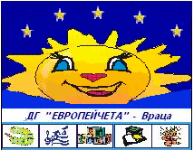 гр. Враца 3000,  ул. Полк. Кетхудов №14, тел. 0884308937е-mail: cdg16@abv.bgИНФОРМАЦИЯЗа сроковете за организиране и провеждане на приема и записването на деца, родени през 2015г. вДГ “Европейчета“ – гр.Враца за учебната 2018 – 2019г.Приемането и записването на деца в ДГ “Европейчета“ – гр.Враца, се осъществява в съответствие с разпоредбите на Наредба за условията и реда за записване, отписване и преместване на децата от общинските детски градини в Община Враца / Приета с Решение № 494 от  23.05.2017г. на Общински съвет Враца/по следния ред:ПРОЦЕДУРА ПО КАНДИДАТСТВАНЕ:Кандидатите подават заявление  по образец, съгласно Приложение № 1 от Общинската наредба, където задължително се изписват трите имена на детето, дата на раждане, адрес  на родителите/настойниците и телефон за връзка.Към заявлението се прилагат документи, доказващи предимство, ако има такова.Кандидатстването се осъществява от родител/настойник на детето или упълномощено от него лице, който носи отговорност  за коректността на подадената информация.Приемът  на документите за кандидатстване се извършва от директора на детската градина или упълномощено със заповед лице, който сверява данните от оригиналите на акт за раждане на детето и документ за самоличност на родител/настойник.Издава се входящ номер от  деловодната система на детската градина.Срокът за подаване на заявления за прием на деца, навършили 3 години през 2018г., е в периода от 15-ти  Януари до 31-ви Май 2018г.Неподадени в срок заявления за прием в първа възрастова група могат да се представят в детската градина и след тази дата, като приемът се осъществява в зависимост от свободните места в детската градина.Родители/настойници, които са подали заявление за кандидатстване за прием в първа възрастова група в  повече от една детска градина, задължително посочват това в заявлението си„При приема на деца за първа възрастова  група класирането се извършва по следните критерии:1.Ред на посочените желания2. Постоянен или настоящ адрес на територията на Община Враца на поне единия от родителите в близост до детската градина3.Деца, чийто брат/сестра посещава същата детска градина4.Деца на студенти, учещи редовна форма или родител в отпуск по майчинство5.Деца кръгли сираци и деца с единствен родител6.Трето и следващо дете на многодетни родители/деца – близнаци/тризнаци.7.Деца с увреждания над 50% и/или с тежки хронични заболявания, посочени в Приложение№5 към чл.21, т.7 от Наредба № 19 за експертиза за инвалидност на децата до 16- годишна възраст8.Деца, но които поне един от родителите е с инвалидност от 71 до 100%Определянето на конкретен брой точки на всяко дете става по критериите съгласно Приложение № 2 от Общинската наредба.Класирането се извършва съгласно постъпилите заявления за прием в първа група на база общ сбор от точките по определените критерии.Когато родителя/настойника заяви предимство, но не представи необходимите документи за доказването му, заявлението му се разглежда по общия ред.На заседание през м.Юни 2018г. Педагогическият съвет на детската градина съгласува класирането и определя списъка на новоприетите деца, както и обособяването им в групи.ПРОЦЕДУРА ПО ЗАПИСВАНЕ:Списъкът на приетите деца ще бъде поставен на информационно табло в детската градина и на сайта на ДГ “Европейчета“ –  http://dgevropeicheta-gr.com/    до 10.06.2018г. От 10 – ти до 20.06.2018г. родителите на приетите деца писмено декларират желанието си детето им да бъде записано в детската градина.При подаване на документите се представят и оригиналите на съответните документи за сверяване на данните.Към заявлението в детската градина  се прилагат  техни копия.При непотвърждаване в посочения срок, свободните места се попълват от чакащите неприети деца по реда на класирането.Приетите деца постъпват в ДГ “Европейчета“ – гр.Враца  на 15.09.2018г.